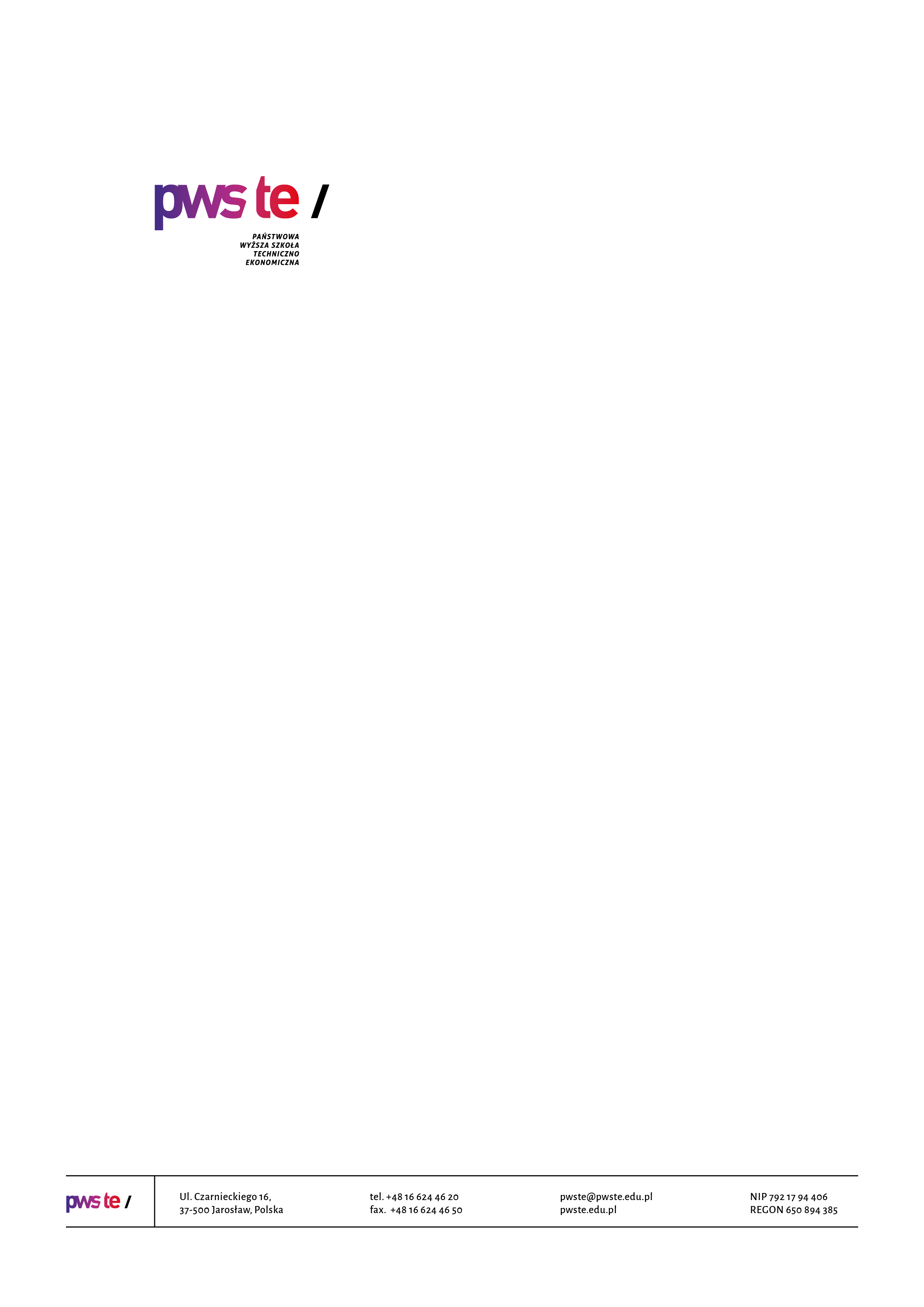 Raport z badań  rok akademicki 2019/2020Studencka ankieta oceny programu kształcenia i jakości kształceniaInstytut Ekonomii i Zarządzania  Kierunek Zarządzanie studia drugiego stopniaOpracowanie:Dział KształceniaJarosław, luty 2020Spis treściWprowadzenie W dniu 24 stycznia 2020 roku zostało przeprowadzone badanie ankietowe studentów kierunku Zarządzanie studia drugiego stopnia. Celem przeprowadzonych badań jest monitorowanie i doskonalenie programu kształcenia 
i weryfikacja zakładanych efektów uczenia się, a przede wszystkim stałe podnoszenie jakości kształcenia na prowadzonych kierunkach. W ankiecie uwzględnione zostały następujące elementy mające wpływ na jakość kształcenia na Uczelni: Ocena programu studiów i systemu kształcenia;Ocena efektów uczenia się realizowanych w ramach praktyk zawodowych;Ocena warunków studiowania; Ocena funkcjonowania administracjiWsparcie i motywowanie studentów w procesie kształcenia.Badanie zostało zrealizowane na podstawie papierowego kwestionariusza ankiety. W badaniu udział wzięło 89 studentów, będących na II roku studiów co stanowiło 88,1% wszystkich studentów.  
Ze względu na fakt, iż ankieta została wypełniona w wersji papierowej niektóre pola studenci pozostawili bez zaznaczonej odpowiedzi.Zebrany materiał został poddany szczegółowej analizie i przedstawiony w niniejszym raporcie. Ze względu na ilościowy charakter, dane zostały zaprezentowane w formie diagramów oraz tabel. Struktura grupy respondentówWykres 1. Poziom zwrotności kwestionariuszy w objętej badaniem próbie. Liczba studentów studiujących na II roku studiów wg stanu na dzień 24.01.2020 r. wyniosła 101 osób. W badaniu wzięło udział 89 studentów, co dało zwrotność wynoszącą 88,1%.Tabela 1 Liczebność studentów z podziałem na kierunki studiów. Ocena programu studiów i systemu kształcenia
Inne uwagi dotyczące programu studiów i systemu kształcenia: brak – 12 osób;brak uwag – 3 osoby;  nie mam;nie mam zdania.  Na pytanie czy treści programowe określone dla zajęć  powtarzały się w ramach cyklu kształcenia studenci udzieli następującej odpowiedzi:Studenci wskazali następujące treści programowe określone dla zajęć, które powtarzały się w ramach cyklu kształcenia:zarządzanie wartością przedsiębiorstwa – 2 osoby; zarządzanie strategiczne – 8 osób; praktycznie każde; przedsiębiorczość; te same zajęcia w każdym semestrze tylko pod inną nazwą; podobne przedmioty.Na pytanie które zajęcia z punktu widzenia przyszłej pracy zawodowej uważa Pan/Pani za szczególnie przydatne , studenci wskazali następujące zajęcia:samoobrona;zarządzanie wartością przedsiębiorstwa – 3 osoby; laboratoryjne – 2 osoby; praktyczne;praktyki zawodowe; metodyka kreacji publicznej – 2 osoby; zarządzanie wiedzą, Metodyka kreacji publicznej;metodyka; zarządzanie i planowanie marketingowe; zarządzanie strategiczne – 4 osoby; statystyka – 5 osób; informatyka; analiza danych; zajęcia praktyczne;analiza statystyczna – 2 osoby; statystyka opisowa; kreowanie wizerunku, organizacja systemu oceny pracowników; marketing;laboratoria;organizacja procesów pracy; wszystkie; PZAW.Na pytanie jeżeli program studiów należałoby udoskonalić dla potrzeb przyszłej pracy zawodowej i bardziej dostosować do rynku pracy, studenci wskazali następujące elementy:zajęcia na strzelnicy;zajęcia praktyczne; więcej praktyk; płatne praktyki zawodowe; nie wiem;większa liczba zajęć praktycznych; zajęcia dopasowane do kierunku;nie należy – 3 osoby; nie mam zdania – 2 osoby; praktyki; Ocena efektów uczenia się realizowanych w ramach praktyk zawodowych
Studenci wskazali następujące umiejętności lub kompetencje istotne w przyszłej pracy zawodowej, a niewykonywane lub rzadko wykonywane podczas praktyk:brakwszystko było na projektach; nie mam zdania; etyka.Ocena warunków studiowania
Ocena funkcjonowania administracji 
Inne uwagi i sugestie na temat pracy jednostek administracyjnych uczelni:brak – 5 osób;trudno powiedzieć; bez uwag; COS nieodpowiednie podejście do studentów.Wsparcie i motywowanie studentów w procesie kształcenia Inne uwagi i sugestie o studiach na wybranym kierunku studiów: brak – 6 osób; brak uwag; bez uwag – 2 osoby;  nie mam.KierunekLiczba wypełnionych ankietLiczba studentów na II roku studiówZwrotność [%]Zarządzaniestudia drugiego stopnia8910188,1%L.PPytanieUdzielone odpowiedziUdzielone odpowiedziUdzielone odpowiedziUdzielone odpowiedziUdzielone odpowiedziUdzielone odpowiedziUdzielone odpowiedziUdzielone odpowiedziUdzielone odpowiedziUdzielone odpowiedziUdzielone odpowiedziUdzielone odpowiedziUdzielone odpowiedziUdzielone odpowiedziUdzielone odpowiedziUdzielone odpowiedziUdzielone odpowiedziUdzielone odpowiedziUdzielone odpowiedziUdzielone odpowiedziUdzielone odpowiedziUdzielone odpowiedziUdzielone odpowiedziUdzielone odpowiedziUdzielone odpowiedziUdzielone odpowiedziUdzielone odpowiedziUdzielone odpowiedziUdzielone odpowiedziUdzielone odpowiedziUdzielone odpowiedziUdzielone odpowiedziUdzielone odpowiedziUdzielone odpowiedziUdzielone odpowiedziUdzielone odpowiedziUdzielone odpowiedziUdzielone odpowiedziUdzielone odpowiedziUdzielone odpowiedziUdzielone odpowiedziUdzielone odpowiedziUdzielone odpowiedziUdzielone odpowiedziUdzielone odpowiedziUdzielone odpowiedziUdzielone odpowiedziUdzielone odpowiedzi1.Czy realizowany w cyklu kształcenia program studiów w ogólnej ocenie spełnił Pana/Pani oczekiwania?4535444545453423535444343554445442314444244444442.Czy efekty uczenia się określone dla kierunku studiów są Panu/Pani znane i zostały sformułowane w sposób zrozumiały?454544545453443555444444444535441324544244454343.Czy przypisana do zajęć liczba punktów ECTS odpowiada realnym godzinom indywidualnej pracy Pana/Pani związanej z tymi zajęciami?45335445353544335454534354435445433444344444344.Czy program studiów umożliwił Panu/Pani nabycie umiejętności praktycznych, kompetencji społecznych niezbędnych w przyszłej pracy zawodowej (np. umiejętności samokształcenia, pracy w zespole, rozwiązywania problemów, komunikowania się, itp.)4445543555453323555444344344455443312444144443445.Czy liczba zajęć praktycznych spełniła Pana/Pani oczekiwania (np. liczba ćwiczeń, laboratoriów, projektów?)454544555553454555453434345445443414444244554446.Czy formy zajęć dydaktycznych oraz inne formy kształcenia prowadzone w ramach kierunku studiów (np. wykłady, ćwiczenia, projekty, praktyki itp.) umożliwiają osiągnięcie zakładanych efektów uczenia się ?4454444545353444555454343444545443413543144344347.Czy udział praktyk zawodowych w programie studiów był wystarczający?4443554555454414545432434554355443413444445554248.Jak ocenia Pan/Pani system oceny studentów (przejrzystość, zasady, wymagania)?4544544555453414555443343154455445424444144454449.Czy ilość czasu przeznaczonego na poszczególne zajęcia dydaktyczne prowadzone w danych formach (np. ćwiczenia, laboratoria, seminaria, itp.) jest właściwie zaplanowana ?4545445454534434454443434544554454245441454443410.Czy program stwarza możliwość indywidualizacji procesu kształcenia studentów niepełnosprawnych?4551545525453453445444443553554454344431454443411.Czy miał Pan/Pani możliwość wybrania tematyki pracy dyplomowej zgodnej ze studiowanym kierunkiem studiów?44455545553544524554544445454454454544441554434412.Czy nadzór ze strony opiekuna pracy dyplomowej był zadowalający?453554555454454445454343544545445344543154334413.Czy kwalifikacje dydaktyczne nauczycieli akademickich oraz innych osób prowadzących zajęcia  są adekwatne do zakładanych efektów uczenia się i  realizowanych treści programowych?4435453555453434455444345554554454445421544544414.Jak ocenia Pan/Pani dostęp do informacji o programie studiów i procesie kształcenia oraz wynikach badań ankietowych?455454545453414445443343444535444344544154443415.Jak ocenia Pan/Pani funkcjonowanie systemu ECTS ułatwiającego studentom mobilność między uczelniami w kraju (np. przenoszenie się na inne uczelnie, kierunki, przenoszenia wyników w nauce), i za granicą (np. w ramach programu ERASMUS)?45444545455544344554444445544554454445441545444416.Czy na naszej uczelni wystąpiły jakieś problemy z zaliczeniem punktów ECTS lub efektów uczenia się zdobytych na innej uczelni w kraju lub za granicą?444555455545445444544444455543544544444414555444L.PPytanieUdzielone odpowiedziUdzielone odpowiedziUdzielone odpowiedziUdzielone odpowiedziUdzielone odpowiedziUdzielone odpowiedziUdzielone odpowiedziUdzielone odpowiedziUdzielone odpowiedziUdzielone odpowiedziUdzielone odpowiedziUdzielone odpowiedziUdzielone odpowiedziUdzielone odpowiedziUdzielone odpowiedziUdzielone odpowiedziUdzielone odpowiedziUdzielone odpowiedziUdzielone odpowiedziUdzielone odpowiedziUdzielone odpowiedziUdzielone odpowiedziUdzielone odpowiedziUdzielone odpowiedziUdzielone odpowiedziUdzielone odpowiedziUdzielone odpowiedziUdzielone odpowiedziUdzielone odpowiedziUdzielone odpowiedziUdzielone odpowiedziUdzielone odpowiedziUdzielone odpowiedziUdzielone odpowiedziUdzielone odpowiedziUdzielone odpowiedziUdzielone odpowiedziUdzielone odpowiedziUdzielone odpowiedziUdzielone odpowiedziŚrednia1.Czy realizowany w cyklu kształcenia program studiów w ogólnej ocenie spełnił Pana/Pani oczekiwania?43533432424245444334344343444435444444443,82.Czy efekty uczenia się określone dla kierunku studiów są Panu/Pani znane i zostały sformułowane w sposób zrozumiały?43533442444345444334444454553445543443544,03.Czy przypisana do zajęć liczba punktów ECTS odpowiada realnym godzinom indywidualnej pracy Pana/Pani związanej z tymi zajęciami?33533442443434444234444443544435444443533,84.Czy program studiów umożliwił Panu/Pani nabycie umiejętności praktycznych, kompetencji społecznych niezbędnych w przyszłej pracy zawodowej (np. umiejętności samokształcenia, pracy w zespole, rozwiązywania problemów, komunikowania się, itp.)43533432444335444324334444453445544444443,85.Czy liczba zajęć praktycznych spełniła Pana/Pani oczekiwania (np. liczba ćwiczeń, laboratoriów, projektów?)335224333454554334244444354445544444544,06.Czy formy zajęć dydaktycznych oraz inne formy kształcenia prowadzone w ramach kierunku studiów (np. wykłady, ćwiczenia, projekty, praktyki itp.) umożliwiają osiągnięcie zakładanych efektów uczenia się ?33523533434344444434433353443435544443533,87.Czy udział praktyk zawodowych w programie studiów był wystarczający?43553445345454444424444454554554444444544,08.Jak ocenia Pan/Pani system oceny studentów (przejrzystość, zasady, wymagania)?3532443444444433444434355343444444443,99.Czy ilość czasu przeznaczonego na poszczególne zajęcia dydaktyczne prowadzone w danych formach (np. ćwiczenia, laboratoria, seminaria, itp.) jest właściwie zaplanowana ?43532443543445444644345444255444544443444,010.Czy program stwarza możliwość indywidualizacji procesu kształcenia studentów niepełnosprawnych?53533444511445454434343443553444544444433,911.Czy miał Pan/Pani możliwość wybrania tematyki pracy dyplomowej zgodnej ze studiowanym kierunkiem studiów?43554555534454444545444454445434544443434,212.Czy nadzór ze strony opiekuna pracy dyplomowej był zadowalający?53543555554444445544445443353444444444454,113.Czy kwalifikacje dydaktyczne nauczycieli akademickich oraz innych osób prowadzących zajęcia  są adekwatne do zakładanych efektów uczenia się i  realizowanych treści programowych?4351334341345444634335444454544544443554,014.Jak ocenia Pan/Pani dostęp do informacji o programie studiów i procesie kształcenia oraz wynikach badań ankietowych?43543433444345443434435543553444544444554,015.Jak ocenia Pan/Pani funkcjonowanie systemu ECTS ułatwiającego studentom mobilność między uczelniami w kraju (np. przenoszenie się na inne uczelnie, kierunki, przenoszenia wyników w nauce), i za granicą (np. w ramach programu ERASMUS)?4353343344444454335433444245444544443454,116.Czy na naszej uczelni wystąpiły jakieś problemy z zaliczeniem punktów ECTS lub efektów uczenia się zdobytych na innej uczelni w kraju lub za granicą?5353344344435434214433443454444544444544,0L.PPytanieUdzielone odpowiedziUdzielone odpowiedziUdzielone odpowiedziUdzielone odpowiedziUdzielone odpowiedziUdzielone odpowiedziUdzielone odpowiedziUdzielone odpowiedziUdzielone odpowiedziUdzielone odpowiedziUdzielone odpowiedziUdzielone odpowiedziUdzielone odpowiedziUdzielone odpowiedziUdzielone odpowiedziUdzielone odpowiedziUdzielone odpowiedziUdzielone odpowiedziUdzielone odpowiedziUdzielone odpowiedziUdzielone odpowiedziUdzielone odpowiedziUdzielone odpowiedziUdzielone odpowiedziUdzielone odpowiedziUdzielone odpowiedziUdzielone odpowiedziUdzielone odpowiedziUdzielone odpowiedziUdzielone odpowiedziUdzielone odpowiedziUdzielone odpowiedziUdzielone odpowiedziUdzielone odpowiedziUdzielone odpowiedziUdzielone odpowiedziUdzielone odpowiedziUdzielone odpowiedziUdzielone odpowiedziUdzielone odpowiedziUdzielone odpowiedziUdzielone odpowiedziUdzielone odpowiedziUdzielone odpowiedziUdzielone odpowiedziUdzielone odpowiedziUdzielone odpowiedziUdzielone odpowiedziUdzielone odpowiedzi1.Możliwość kształtowania lub doskonalenia umiejętności praktycznych w trakcie odbywania praktyk4445555555454414444442444454544433245451544544432.Przydatność umiejętności i kompetencji nabytych w trakcie praktyk do realizacji zadań zawodowych4545554555454414454452444454444334545154454443L.PPytanieUdzielone odpowiedziUdzielone odpowiedziUdzielone odpowiedziUdzielone odpowiedziUdzielone odpowiedziUdzielone odpowiedziUdzielone odpowiedziUdzielone odpowiedziUdzielone odpowiedziUdzielone odpowiedziUdzielone odpowiedziUdzielone odpowiedziUdzielone odpowiedziUdzielone odpowiedziUdzielone odpowiedziUdzielone odpowiedziUdzielone odpowiedziUdzielone odpowiedziUdzielone odpowiedziUdzielone odpowiedziUdzielone odpowiedziUdzielone odpowiedziUdzielone odpowiedziUdzielone odpowiedziUdzielone odpowiedziUdzielone odpowiedziUdzielone odpowiedziUdzielone odpowiedziUdzielone odpowiedziUdzielone odpowiedziUdzielone odpowiedziUdzielone odpowiedziUdzielone odpowiedziUdzielone odpowiedziUdzielone odpowiedziUdzielone odpowiedziUdzielone odpowiedziUdzielone odpowiedziUdzielone odpowiedziUdzielone odpowiedziŚrednia1.Możliwość kształtowania lub doskonalenia umiejętności praktycznych w trakcie odbywania praktyk435245544444145434444443444445544444544,02.Przydatność umiejętności i kompetencji nabytych w trakcie praktyk do realizacji zadań zawodowych43524554444415553444344445445544443544,1L.P.PytanieUdzielone odpowiedziUdzielone odpowiedziUdzielone odpowiedziUdzielone odpowiedziUdzielone odpowiedziUdzielone odpowiedziUdzielone odpowiedziUdzielone odpowiedziUdzielone odpowiedziUdzielone odpowiedziUdzielone odpowiedziUdzielone odpowiedziUdzielone odpowiedziUdzielone odpowiedziUdzielone odpowiedziUdzielone odpowiedziUdzielone odpowiedziUdzielone odpowiedziUdzielone odpowiedziUdzielone odpowiedziUdzielone odpowiedziUdzielone odpowiedziUdzielone odpowiedziUdzielone odpowiedziUdzielone odpowiedziUdzielone odpowiedziUdzielone odpowiedziUdzielone odpowiedziUdzielone odpowiedziUdzielone odpowiedziUdzielone odpowiedziUdzielone odpowiedziUdzielone odpowiedziUdzielone odpowiedziUdzielone odpowiedziUdzielone odpowiedziUdzielone odpowiedziUdzielone odpowiedziUdzielone odpowiedziUdzielone odpowiedziUdzielone odpowiedziUdzielone odpowiedziUdzielone odpowiedziUdzielone odpowiedziUdzielone odpowiedziUdzielone odpowiedziUdzielone odpowiedziUdzielone odpowiedziUdzielone odpowiedzi1.Czy infrastruktura dydaktyczna Uczelni jest odpowiednia (wyposażenie sal, rzutniki, urządzenia audiowizualne, komputery,  środki dydaktyczne)?4555454534544245554444435555544433344451534554442.Czy baza socjalna Uczelni spełniła Pana/Pani oczekiwania (domy akademickie, zaplecze socjalne, zaplecze gastronomiczne)?4544454524444145554543444444544433345451534553453.Czy infrastruktura dydaktyczna była dostosowana do potrzeb osób niepełnosprawnych?445455514434545554544335444544434444441534553444.Czy dostęp do literatury specjalistycznej był na Uczelni wystarczający (zbiory biblioteczne, podręczniki, skrypty)?455554543434545454444444445544433434451544544445.Czy system pomocy dydaktycznej (konsultacje, opiekuństwo) sprzyja rozwojowi zawodowemu studentów oraz skutecznemu osiąganiu założonych efektów uczenia się?4545555444554544454444344545544433335441544542446.Czy istniała możliwość realnego wpływu studentów na proces kształcenia i zarządzanie uczelnią poprzez przedstawicieli studentów w samorządzie studenckim i komisjach uczelnianych?4434554535444544554444434444544433334441544544447.Jak ocenia Pan/Pani ofertę wyjazdów studentów w ramach programu ERASMUS organizowanych przez Uczelnię?45555454445454455454444354444443443445154454448.Czy działania wspierające mobilność studentów w tym związanych z popularyzacją wiedzy na temat systemu ECTS, w kraju i za granicą są w ocenie Pana/Pani wystarczające?44445534444545445545444454455444333354415445434L.P.PytanieUdzielone odpowiedziUdzielone odpowiedziUdzielone odpowiedziUdzielone odpowiedziUdzielone odpowiedziUdzielone odpowiedziUdzielone odpowiedziUdzielone odpowiedziUdzielone odpowiedziUdzielone odpowiedziUdzielone odpowiedziUdzielone odpowiedziUdzielone odpowiedziUdzielone odpowiedziUdzielone odpowiedziUdzielone odpowiedziUdzielone odpowiedziUdzielone odpowiedziUdzielone odpowiedziUdzielone odpowiedziUdzielone odpowiedziUdzielone odpowiedziUdzielone odpowiedziUdzielone odpowiedziUdzielone odpowiedziUdzielone odpowiedziUdzielone odpowiedziUdzielone odpowiedziUdzielone odpowiedziUdzielone odpowiedziUdzielone odpowiedziUdzielone odpowiedziUdzielone odpowiedziUdzielone odpowiedziUdzielone odpowiedziUdzielone odpowiedziUdzielone odpowiedziUdzielone odpowiedziUdzielone odpowiedziUdzielone odpowiedziŚrednia1.Czy infrastruktura dydaktyczna Uczelni jest odpowiednia (wyposażenie sal, rzutniki, urządzenia audiowizualne, komputery,  środki dydaktyczne)?5355434445435454445545443445445544443544,22.Czy baza socjalna Uczelni spełniła Pana/Pani oczekiwania (domy akademickie, zaplecze socjalne, zaplecze gastronomiczne)?435243441444445424453444354545544444534,03.Czy infrastruktura dydaktyczna była dostosowana do potrzeb osób niepełnosprawnych?435544451144445454444444444435544444544,04.Czy dostęp do literatury specjalistycznej był na Uczelni wystarczający (zbiory biblioteczne, podręczniki, skrypty)?4354454354445354234444444444445544443544,15.Czy system pomocy dydaktycznej (konsultacje, opiekuństwo) sprzyja rozwojowi zawodowemu studentów oraz skutecznemu osiąganiu założonych efektów uczenia się?5343454334344444334443444454545444443544,06.Czy istniała możliwość realnego wpływu studentów na proces kształcenia i zarządzanie uczelnią poprzez przedstawicieli studentów w samorządzie studenckim i komisjach uczelnianych?4353431433344444434434443343535544444543,97.Jak ocenia Pan/Pani ofertę wyjazdów studentów w ramach programu ERASMUS organizowanych przez Uczelnię?43544543444545554234443444553445544443434,68.Czy działania wspierające mobilność studentów w tym związanych z popularyzacją wiedzy na temat systemu ECTS, w kraju i za granicą są w ocenie Pana/Pani wystarczające?435345344344454444444444343445544444544,0L.P.PytanieUdzielone odpowiedziUdzielone odpowiedziUdzielone odpowiedziUdzielone odpowiedziUdzielone odpowiedziUdzielone odpowiedziUdzielone odpowiedziUdzielone odpowiedziUdzielone odpowiedziUdzielone odpowiedziUdzielone odpowiedziUdzielone odpowiedziUdzielone odpowiedziUdzielone odpowiedziUdzielone odpowiedziUdzielone odpowiedziUdzielone odpowiedziUdzielone odpowiedziUdzielone odpowiedziUdzielone odpowiedziUdzielone odpowiedziUdzielone odpowiedziUdzielone odpowiedziUdzielone odpowiedziUdzielone odpowiedziUdzielone odpowiedziUdzielone odpowiedziUdzielone odpowiedziUdzielone odpowiedziUdzielone odpowiedziUdzielone odpowiedziUdzielone odpowiedziUdzielone odpowiedziUdzielone odpowiedziUdzielone odpowiedziUdzielone odpowiedziUdzielone odpowiedziUdzielone odpowiedziUdzielone odpowiedziUdzielone odpowiedziUdzielone odpowiedziUdzielone odpowiedziUdzielone odpowiedziUdzielone odpowiedziUdzielone odpowiedziUdzielone odpowiedziUdzielone odpowiedziUdzielone odpowiedziUdzielone odpowiedzi1.Centrum Obsługi Studentów453333551255154331444433454544445544445124554442.Sekretariat Instytutu45525555544554553454444535544544455344451434554443.Dział Praktyk Studenckich z Akademickim Biurem Karier44435545555554553454544445545544455344451554554544.Samorząd Studencki4442554555554453345444344554444445534445155455454L.P.PytaniePytanieUdzielone odpowiedziUdzielone odpowiedziUdzielone odpowiedziUdzielone odpowiedziUdzielone odpowiedziUdzielone odpowiedziUdzielone odpowiedziUdzielone odpowiedziUdzielone odpowiedziUdzielone odpowiedziUdzielone odpowiedziUdzielone odpowiedziUdzielone odpowiedziUdzielone odpowiedziUdzielone odpowiedziUdzielone odpowiedziUdzielone odpowiedziUdzielone odpowiedziUdzielone odpowiedziUdzielone odpowiedziUdzielone odpowiedziUdzielone odpowiedziUdzielone odpowiedziUdzielone odpowiedziUdzielone odpowiedziUdzielone odpowiedziUdzielone odpowiedziUdzielone odpowiedziUdzielone odpowiedziUdzielone odpowiedziUdzielone odpowiedziUdzielone odpowiedziUdzielone odpowiedziUdzielone odpowiedziUdzielone odpowiedziUdzielone odpowiedziUdzielone odpowiedziUdzielone odpowiedziUdzielone odpowiedziUdzielone odpowiedziŚrednia1.1.Centrum Obsługi Studentów4341333343432422134444444454535544444543,72.2.Sekretariat Instytutu4353343343444444534443344553545444444544,13.3.Dział Praktyk Studenckich z Akademickim Biurem Karier4353444345444354534543444453545444444444,24.4.Samorząd Studencki4352442323445444324544444454545444444544,1L.PPytanieUdzielone odpowiedziUdzielone odpowiedziUdzielone odpowiedziUdzielone odpowiedziUdzielone odpowiedziUdzielone odpowiedziUdzielone odpowiedziUdzielone odpowiedziUdzielone odpowiedziUdzielone odpowiedziUdzielone odpowiedziUdzielone odpowiedziUdzielone odpowiedziUdzielone odpowiedziUdzielone odpowiedziUdzielone odpowiedziUdzielone odpowiedziUdzielone odpowiedziUdzielone odpowiedziUdzielone odpowiedziUdzielone odpowiedziUdzielone odpowiedziUdzielone odpowiedziUdzielone odpowiedziUdzielone odpowiedziUdzielone odpowiedziUdzielone odpowiedziUdzielone odpowiedziUdzielone odpowiedziUdzielone odpowiedziUdzielone odpowiedziUdzielone odpowiedziUdzielone odpowiedziUdzielone odpowiedziUdzielone odpowiedziUdzielone odpowiedziUdzielone odpowiedziUdzielone odpowiedziUdzielone odpowiedziUdzielone odpowiedziUdzielone odpowiedziUdzielone odpowiedziUdzielone odpowiedziUdzielone odpowiedziUdzielone odpowiedziUdzielone odpowiedziUdzielone odpowiedziUdzielone odpowiedziUdzielone odpowiedziUdzielone odpowiedzi1.Czy stosowanie w Uczelni materialne (np. stypendia) i pozamaterialne (np. współczesne technologie, dostępność do urządzeń, sprzętu, laboratoriów) instrumenty oddziaływania na studentów motywują do osiągania bardzo dobrych wyników uczenia się?45455555355544543454443443545444455344451554454542.Czy kompetencje kadry wspierającej proces kształcenia w tym kadry administracyjnej umożliwiają wszechstronną pomoc w rozwiązywaniu spraw studenckich?45454545554544533554534345444544455344441554553543.Czy Uczelnia kreuje warunki motywujące studentów do działalności w organizacjach studenckich (samorząd studencki, koła naukowe itp.)?4545554535453454355454354544454445534445155545454L.PPytanieUdzielone odpowiedziUdzielone odpowiedziUdzielone odpowiedziUdzielone odpowiedziUdzielone odpowiedziUdzielone odpowiedziUdzielone odpowiedziUdzielone odpowiedziUdzielone odpowiedziUdzielone odpowiedziUdzielone odpowiedziUdzielone odpowiedziUdzielone odpowiedziUdzielone odpowiedziUdzielone odpowiedziUdzielone odpowiedziUdzielone odpowiedziUdzielone odpowiedziUdzielone odpowiedziUdzielone odpowiedziUdzielone odpowiedziUdzielone odpowiedziUdzielone odpowiedziUdzielone odpowiedziUdzielone odpowiedziUdzielone odpowiedziUdzielone odpowiedziUdzielone odpowiedziUdzielone odpowiedziUdzielone odpowiedziUdzielone odpowiedziUdzielone odpowiedziUdzielone odpowiedziUdzielone odpowiedziUdzielone odpowiedziUdzielone odpowiedziUdzielone odpowiedziUdzielone odpowiedziUdzielone odpowiedziUdzielone odpowiedziUdzielone odpowiedziŚrednia1.Czy stosowanie w Uczelni materialne (np. stypendia) i pozamaterialne (np. współczesne technologie, dostępność do urządzeń, sprzętu, laboratoriów) instrumenty oddziaływania na studentów motywują do osiągania bardzo dobrych wyników uczenia się?4435345334445444434434443453545544444534,12.Czy kompetencje kadry wspierającej proces kształcenia w tym kadry administracyjnej umożliwiają wszechstronną pomoc w rozwiązywaniu spraw studenckich?4435344344334444324443344443445544444544,03.Czy Uczelnia kreuje warunki motywujące studentów do działalności w organizacjach studenckich (samorząd studencki, koła naukowe itp.)?4535344334333444423434444453435544444544,1